ภาคผนวก ข.เอกสารแนบท้ายประกาศองค์การบริหารส่วนตำบลดินจี่เรื่อง รับสมัครสอบคัดเลือกพนักงานส่วนตำบลให้ดำรงตำแหน่งต่างสายงาน จากตำแหน่งประเภททั่วไป เป็นตำแหน่งประเภทวิชาการลงวันที่  ๕  กุมภาพันธ์  ๒๕๖๔........................................................แบบฟอร์มที่ใช้ในการสมัครสอบคัดเลือกฯ๑. แบบใบสมัครสอบคัดเลือกพนักงานส่วนตำบล๒. แบบหนังสือยินยอมจากองค์การบริหารส่วนตำบลต้นสังกัด รับรองอนุญาตให้สอบคัดเลือก๓. แบบประเมินบุคคลเพื่อพิจารณาความเหมาะสมกับตำแหน่ง (ต้นสังกัดเป็นผู้ประเมิน)๔. แบบหนังสือรับรองความประพฤติที่ผู้บังคับบัญชารับรอง๕. หนังสือรับรองคุณสมบัติจากผู้บังคับบัญชา(เอกสารหมายเลข ๑)                                                                                            ลำดับที่สมัคร...............................ใบสมัครเข้ารับการสอบคัดเลือกพนักงานส่วนตำบลให้ดำรงตำแหน่งต่างสายงานจากตำแหน่งประเภททั่วไป เป็นตำแหน่งประเภทวิชาการองค์การบริหารส่วนตำบลดินจี่  อำเภอคำม่วง  จังหวัดกาฬสินธุ์ตำแหน่ง.........................................................ระดับ ปฏิบัติการ------------------------------------------------๑.  ชื่อ – ชื่อสกุล (นาย/นาง/นางสาว)……......................................…………………………………………………………๒.  เพศ	                ชาย              หญิง๓.  วัน เดือน ปี เกิดวันที่…………….…เดือน….…………………………พ.ศ…………………….อายุปัจจุบัน………...…….ปี        วันเกษียณอายุราชการ……….……………………………….……………..๔.  ปัจจุบันดำรงตำแหน่ง…………………….……………………………………….....……ระดับ…………………………………….     เงินเดือน………………….……………………………….…..บาท งาน………………………………………………..……..............      กอง/ฝ่าย………………………………………………………..…….ส่วน/สำนัก………………………………………………………..     อำเภอ……………….…….…….....จังหวัด…………………………………….โทรศัพท์…………………………………………….       โทรสาร………………..……………………………e-mail……………………….………………………………………….…….…….๕.  สถานที่ติดต่อ	ที่อยู่ปัจจุบันสามารถติดต่อได้สะดวก	บ้านเลขที่………………………………….ซอย/ตรอก………….……………………ถนน…………………………………….	แขวง/ตำบล………………….…………..เขต/อำเภอ………………………………จังหวัด………………………………….	รหัสไปรษณีย์…………..………………..โทรศัพท์………………………..………..โทรสาร……..………………………….	email…………………………………………….……………………………………………………………………………………….๖.  สถานสภาพครอบครัว   	        โสด	  สมรส	          อื่น ๆชื่อคู่สมรส………………………………..……..สกุล…………………………..………….อาชีพ………………………..………ข้อมูลเกี่ยวกับบุตร/ธิดา       ไม่มีบุตร/ธิดา  	   มีบุตร/ธิดา  จำนวน…….……….คน  (ชาย……….….คน  หญิง………....…คน)๗.  ประวัติสุขภาพ (พร้อมใบรับรองแพทย์ที่ออกไว้ไม่เกิน  ๑  เดือน  นับถึงวันรับสมัคร)/๘.  ประวัติการศึกษา…-๒-๘.  ประวัติการศึกษา๙.  ประวัติการรับราชการ     วันบรรจุเข้ารับราชการ…………………………….………….ตำแหน่ง…………………………………….ระดับ……………….     ระยะเวลาปฏิบัติราชการรวม……………………………….ปี…………….…….....เดือน………………………….วัน๑๐.  การฝึกอบรม  (หลักสูตรสำคัญฯ)/๑๑.  ดูงาน  …-3-๑๑.  ดูงาน  (ที่สำคัญๆ)๑๒.  การปฏิบัติงานพิเศษ๑๓.  ความสามารถพิเศษอื่น ๆ        ภาษาอังกฤษ……………………………………………………..………..………………………………………………………………        คอมพิวเตอร์………………………………………………………………………………………….……………………………………        อื่น ๆ  (โปรดระบุ) ……………………………………………………………………….…………..…………………………………๑๔.  เหรียญ/เครื่องราชอิสริยาภรณ์ที่ได้รับ       ……………………………………….……………………………………………………………….…………………………………………       ……………………………………….…………………………………………………………………………………………………………       ………………………………………………………………………………………………………………………………….………………๑๕.  ประวัติผลงานด้านการบริหาร  วิชาการหรืออื่น  ๆ  ที่ได้รับการยกย่อง๑๖.  คุณลักษณะส่วนบุคคลอื่น ๆ  ของผู้สมัครที่เห็นว่าเด่น  และเกี่ยวข้องกับงาน        ………………………………………………………………………………………………………………….………………………………        …………………………………………………………………………………………………………………………………………………        …………………………………………………………………………………………………………………………………………………/๑๗. ได้แนบหลักฐาน…-4-๑๗. ได้แนบหลักฐานต่าง ๆ มาพร้อมใบสมัคร	  รูปถ่ายเครื่องแบบข้าราชการ ขนาด 1 นิ้ว                     จำนวน.....................รูป	  สำเนาบัตรประวัติพนักงานส่วนตำบล		          จำนวน.....................ชุด 	  สำเนาบัตรประจำตัวเจ้าหน้าที่ของรัฐ                           จำนวน.....................ฉบับ	  สำเนาทะเบียนบ้าน                                                จำนวน....................ฉบับ	  สำเนาวุฒิการศึกษา หรือระเบียบแสดงผลการเรียน          จำนวน.....................ฉบับ	  หนังสือยินยอมจากองค์การบริหารสวนตำบลต้นสังกัด       จำนวน....................ฉบับ 	  แบบประเมินบุคคลเพื่อพิจารณาความเหมาะสมกับตำแหน่ง จำนวน...................ชุด	  หนังสือรับรองความประพฤติที่ผู้บังคับบัญชารับรองแล้ว     จำนวน....................ฉบับ	  หนังสือรับรองคุณสมบัติจากผู้บังคับบัญชา                     จำนวน....................ฉบับ	  ใบรับรองแพทย์ซึ่งออกให้ไม่เกิน ๑ เดือน                       จำนวน...................ฉบับ	  สำเนาหลักฐานอื่น ๆ (ถ้ามี) คือ...........................................  จำนวน....................ฉบับ		ข้าพเจ้าขอรับรองว่าข้อมูลที่ได้แจ้งไว้ในใบสมัครนี้ถูกต้องครบถ้วนทุกประการ  หากตรวจสอบพบว่าข้าพเจ้าปิดบังข้อความหรือให้ข้อความที่ไม่ถูกต้องตามความเป็นจริง หรือไม่มีคุณสมบัติที่จะสมัครเข้ารับการสอบคัดเลือก ให้ถือว่าข้าพเจ้าไม่มีสิทธิได้รับการสอบคัดเลือกในครั้งนี้			ลงลายมือชื่อผู้สมัคร………………………………………………..					    	           (………………………………………..…….)				  วันที่  เดือน  ปี  ………………………………….……………การตรวจสอบของเจ้าหน้าที่(     ) คุณสมบัติครบถ้วน(     ) คุณสมบัติไม่ครบถ้วนเนื่องจาก.................................................................................................................                                     (ลงชื่อ)..............................................................เจ้าหน้าที่ตรวจสอบคุณสมบัติ                                             (...........................................................)(เอกสารหมายเลข ๒)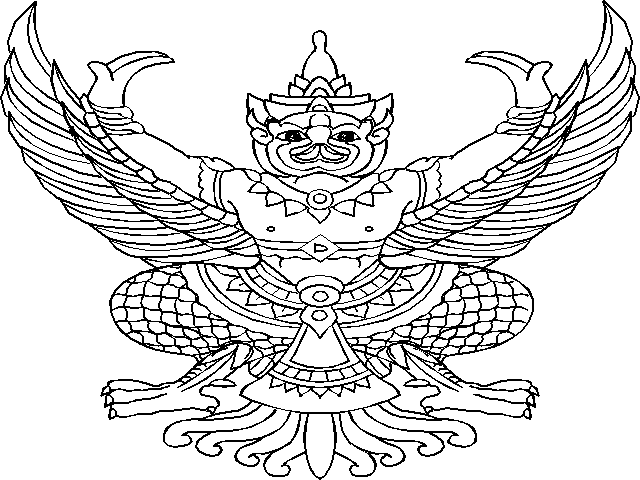 หนังสือยินยอมของผู้บังคับบัญชาอนุญาตให้พนักงานส่วนตำบลสมัครสอบคัดเลือกให้ดำรงตำแหน่งต่างสายงานจากตำแหน่งประเภททั่วไป เป็นตำแหน่งประเภทวิชาการเขียนที่………………………………………………................................................................วันที่……………………เดือน………………………………….พ.ศ. ………………………..		ข้าพเจ้า…………………………………….……………ตำแหน่งนายกองค์การบริหารส่วนตำบล……….….อำเภอ………….………………..จังหวัด….…....................………….อนุญาตให้….……………………………….………………..ซึ่งเป็นพนักงานส่วนตำบล ตำแหน่ง…………………………………..………………..…ระดับ………………………………………..สำนัก/กอง……...........…………..………....องค์การบริหารส่วนตำบล…………..…..อำเภอ.............................……………จังหวัด………………………........................สมัครเข้ารับการสอบคัดเลือกตามประกาศองค์การบริหารส่วนตำบล ดินจี่ ลงวันที่ ๑๕ กุมภาพันธ์ 256๔ เรื่อง รับสมัครสอบคัดเลือกพนักงานส่วนตำบลให้ดำรงตำแหน่งต่างสายงาน จากตำแหน่งประเภททั่วไปเป็นตำแหน่งประเภทวิชาการ ในตำแหน่ง....................................................ระดับปฏิบัติการ และยินยอมให้โอนไปแต่งตั้งให้ดำรงตำแหน่งได้หากผ่านการสอบคัดเลือก     (ลงชื่อ)  (……………………………………………………)                                                        ตำแหน่ง นายกองค์การบริหารส่วนตำบล……………(เอกสารหมายเลข ๓)แบบประเมินบุคคลเพื่อพิจารณาความเหมาะสมกับตำแหน่งในการสอบคัดเลือกพนักงานส่วนตำบลให้ดำรงตำแหน่งต่างสายงาน จากตำแหน่งประเภททั่วไปเป็นตำแหน่งประเภทวิชาการ- ๒ -- ๓ -ความเห็นของผู้ประเมิน (ผู้บังคับบัญชาระดับหัวหน้าส่วน)(     ) ผ่านการประเมิน    (ได้คะแนนรวมไม่ต่ำกว่าร้อยละ 60)(     ) ไม่ผ่านการประเมิน (ได้คะแนนรวมไม่ถึงร้อยละ 60 )                                                 (ลงชื่อ)                                              ผู้ประเมิน                                  (................................................................)                                                ตำแหน่ง............................................................                                                วันที่..................................................................ความเห็นของผู้บังคับบัญชาเหนือขึ้นไป ๑ ระดับ(     )  เห็นด้วยกับการประเมินข้างต้น(     )  ไม่เห็นด้วยกับการประเมินข้างต้น เนื่องจาก...........................................................................................................................................................................................................................................................................                                                 (ลงชื่อ)                                             ผู้ประเมิน                                                         (............................................................)                                                 ตำแหน่ง...........................................................                                                 วันที่.................................................................- ๔ -ความเห็นของนายกองค์การบริหารส่วนตำบล(     )  เห็นด้วยกับการประเมินข้างต้น(     )  ไม่เห็นด้วยกับการประเมินข้างต้น เนื่องจาก........................................................................................................................................................................................................................................................................................................................................................................................................................................................                                                 (ลงชื่อ)                                            ผู้ประเมิน                         (.............................................................)                                                 ตำแหน่ง   นายกองค์การบริหารส่วนตำบล..................                                                 วันที่..............................................................................คำชี้แจงเกี่ยวกับแบบประเมินบุคคลเพื่อพิจารณาความเหมาะสมกับตำแหน่ง๑. ผู้ประเมิน ได้แก่ ผู้บังคับบัญชาชั้นต้นของผู้รับการประเมิน ดังนี้     ๑.๑ ผู้ประเมิน ได้แก่ หัวหน้าส่วนราชการที่เป็นผู้บังคับบัญชา     ๑.๒ ผู้บังคับบัญชาเหนือขึ้นไปตามลำดับ ได้แก่ ปลัดหรือรองปลัดอบต. ,นายกอบต.๒. องค์ประกอบที่ใช้ในการพิจารณาประเมิน แบ่งออกเป็น ๓ หมวด แต่ละหมวดจะแยกเป็นองค์ประกอบย่อย     ซึ่งแต่ละองค์ประกอบจะกำหนดคะแนนเต็มไว้ในช่องคะแนนเต็ม๓. ให้ผู้ประเมินพิจารณาคุณสมบัติของผู้รับการประเมินในแต่ละองค์ประกอบ และให้คะแนนสำหรับ     องค์ประกอบนั้น ในช่องคะแนนที่ได้รับ ทั้งนี้ การกรอกตัวเลขคะแนนจะต้องเป็นเลขจำนวนเต็ม๔. เมื่อให้คะแนนทุกองค์ประกอบแล้ว ให้รวมคะแนนที่ได้รับทั้งหมดในช่องรวมของแบบประเมินแล้วลงนามผู้    ประเมิน เสนอให้ผู้บังคับบัญชาชั้นเหนือขึ้นไปตามลำดับให้ความเห็น๕. ผู้ที่สอบคัดเลือกได้ ต้องได้รับคะแนนในการประเมินบุคคลเพื่อพิจารณาความเหมาะสมกับตำแหน่งไม่ต่ำ    กว่าร้อยละ ๖๐(เอกสารหมายเลข ๔)เลขที่...................../....................                    .                        ส่วนราชการ.....................................	                                                                        ........................................................หนังสือรับรองความประพฤติ	หนังสือรับรองฉบับนี้ให้ไว้เพื่อรับรองว่า  นาย/นาง/นางสาว.............................................. พนักงานส่วนตำบล องค์การบริหารส่วนตำบล.........................ตำแหน่ง....................................ระดับ..................   เลขที่ตำแหน่ง......................................................อัตราเงินเดือน................................บาท                       สังกัด........................................................องค์การบริหารส่วนตำบล..........................อำเภอ..............................  จังหวัด.....................................................ได้ปฏิบัติงาน..................................................................................ตั้งแต่วันที่...............................................................จนถึงปัจจุบัน เป็นผู้มีความประพฤติดี  ปฏิบัติหน้าที่ราชการด้วยความอุตสาหะ  ไม่เคยก่อให้เกิดความเสียหายแก่ทางราชการ  และไม่อยู่ระหว่างการถูกลงโทษทางวินัยหรืออยู่ระหว่างถูกสอบสวนทางวินัยแต่อย่างใด	จึงออกหนังสือรับรองฉบับนี้ให้ไว้เป็นหลักฐาน				ให้ไว้  ณ  วันที่..................เดือน............................พ.ศ.......................                                                           (ลงชื่อ)...........................................................					               (...............................................................)				                 นายกองค์การบริหารส่วนตำบล..........................(เอกสารหมายเลข ๕)เลขที่...................../....................                    .                        ส่วนราชการ.....................................	                                                                        ........................................................หนังสือรับรองคุณสมบัติ		หนังสือฉบับนี้ให้ไว้เพื่อรับรองว่า (นาย/นาง/นางสาว)..............…………………………………….…….พนักงานส่วนตำบล องค์การบริหารส่วนตำบล...................ตำแหน่ง.....................................ระดับ.......................เลขที่ตำแหน่ง.....................................................................อัตราเงินเดือน.....................................................บาท                       สังกัด........................................................องค์การบริหารส่วนตำบล..........................อำเภอ..............................  จังหวัด.....................................................เป็นพนักงานส่วนตำบล และเป็นผู้มีคุณสมบัติทั่วไปและคุณสมบัติเฉพาะสำหรับตำแหน่งครบถ้วนตรงตามหลักเกณฑ์และเงื่อนไขในประกาศรับสมัครสอบรับสมัครสอบคัดเลือกพนักงานส่วนตำบลให้ดำรงตำแหน่งต่างสายงาน จากตำแหน่งประเภททั่วไปเป็นตำแหน่งประเภทวิชาการ ในตำแหน่ง.........................................ระดับปฏิบัติการ ลงวันที่  ๑๕  กุมภาพันธ์  ๒๕๖๔ ทุกประการให้ไว้  ณ  วันที่..................เดือน............................พ.ศ.......................    (ลงชื่อ)  (……………………………………………………)                                                        ตำแหน่ง นายกองค์การบริหารส่วนตำบล……………เป็นโรคเหล่านี้หรือไม่ความดันโลหิตสูงหัวใจเบาหวานไตไมเกรนอื่น ๆเป็นไม่เป็นวุฒิการศึกษาวุฒิการศึกษาวุฒิการศึกษาวุฒิการศึกษาวุฒิการศึกษาวุฒิการศึกษาระดับการศึกษาสาขาสถาบันประเทศปีที่สำเร็จการศึกษาการได้รับทุนปริญญาตรีปริญญาโทปริญญาเอกการศึกษาระดับอื่นๆ ที่สำคัญการดำรงตำแหน่งการดำรงตำแหน่งการดำรงตำแหน่งการดำรงตำแหน่งชื่อตำแหน่งประเภทตำแหน่งช่วงเวลาที่ดำรงตำแหน่งรวมเวลาดำรงตำแหน่ง๑.๒.๓.4.5.6.ฯลฯหลักสูตรที่อบรมหลักสูตรที่อบรมหลักสูตรที่อบรมหลักสูตรที่อบรมหลักสูตรที่อบรมชื่อหลักสูตร/การอบรมอื่นหน่วยงานที่จัดสถานที่อบรมช่วงเวลาทุนการอบรมการดูงานการดูงานการดูงานการดูงานเรื่องสถานที่ระหว่างวันที่ทุนการดูงานการปฏิบัติงานพิเศษการปฏิบัติงานพิเศษการปฏิบัติงานพิเศษการปฏิบัติงานพิเศษเรื่องสถานที่ปฏิบัติงานระยะเวลาปฏิบัติงานผลสำเร็จวันที่รางวัล/เกียรติคุณที่ได้รับการยกย่องผลงานสถานที่/ผู้มอบเกียรติคุณเฉพาะเจ้าหน้าที่เฉพาะเจ้าหน้าที่ได้ตรวจสอบหลักฐานและเอกสารการสมัครแล้ว(   )  ครบถ้วน(   )  ไม่ครบถ้วน เนื่องจาก............................................................................................................................................................................................................................(ลงชื่อ)...............................................เจ้าหน้าที่รับสมัคร         (.................................................)วันที่...............เดือน................................พ.ศ..................ได้รับเงินค่าสมัครแล้วจำนวน...........................................บาทตามใบเสร็จรับเงิน เล่มที่................เลขที่...................ลงวันที่.............เดือน........................พ.ศ...................(ลงชื่อ)...........................................................ผู้รับเงิน(.............................................................)วันที่.................เดือน................................พ.ศ............. ตอนที่ ๑  ข้อมูลเบื้องต้นของผู้รับการประเมิน (สำหรับผู้รับการประเมินกรอก)๑. ชื่อและนามสกุลของผู้รับการประเมิน...............................................................................................................๒. วุฒิการศึกษา...............................................สาขาวิชา....................................ระดับการศึกษา..........................     สถานศึกษา...................................................................................จบการศึกษาเมื่อปี พ.ศ..............................๓. เริ่มรับราชการครั้งแรกเมื่อวันที่.............................เดือน.................................................พ.ศ............................๔. ได้ปฏิบัติราชการเกี่ยวกับงานที่จะได้รับพิจารณาแต่งตั้งให้ดำรงตำแหน่งในต่างสายงานหรืองานอื่นที่เกี่ยวข้องมาแล้วไม่น้อยกว่า ๑ ปี ดังนี้ (เฉพาะสายผู้บริหาร)    ๔.๑......................................................................................................รวม.....................ปี....................เดือน    ๔.๒......................................................................................................รวม.....................ปี....................เดือน                  ๔.๓......................................................................................................รวม.....................ปี....................เดือน  ๕. ปัจจุบันดำรงตำแหน่ง........................................................................ระดับ................ขั้น.............................บาท    กอง/สำนัก......................................................เมื่อวันที่...............เดือน.....................................พ.ศ..................๖. ประวัติการถูกดำเนินการทางวินัย (ถ้ามี)...........................................................................................................................................................................................................................................................................................................................................................................................................................................................................๗. ผู้รับการประเมินรับรองว่าข้อมูลข้างต้นถูกต้องเป็นจริง                                                  (ลงชื่อ).....................................................ผู้รับการประเมิน                                                          (....................................................)                                                  ตำแหน่ง...........................................................................                                                  วันที่...............เดือน.................................พ.ศ..................ตอนที่ ๒ การประเมินบุคคลเพื่อพิจารณาความเหมาะสมกับตำแหน่งตอนที่ ๒ การประเมินบุคคลเพื่อพิจารณาความเหมาะสมกับตำแหน่งตอนที่ ๒ การประเมินบุคคลเพื่อพิจารณาความเหมาะสมกับตำแหน่งตอนที่ ๒ การประเมินบุคคลเพื่อพิจารณาความเหมาะสมกับตำแหน่ง           องค์ประกอบที่ใช้พิจารณาในการประเมินคะแนนเต็มคะแนนที่ได้รับหมายเหตุหมวด 1 องค์ประกอบที่เกี่ยวกับการปฏิบัติงาน (40 คะแนน)     1.1  ความรู้ ความสามารถในการปฏิบัติงาน           ก. พิจารณาจากการศึกษา ความรู้ ประสบการณ์ ความชำนาญ ความรอบรู้ในงานที่จะปฏิบัติและงานอื่นที่เกี่ยวข้องกับตำแหน่งรวมทั้งการรักษาความปลอดภัยแห่งชาติ ฯลฯ           ข. พิจารณาจากความสามารถในการปฏิบัติงานให้สำเร็จตามที่ได้รับมอบหมาย โดยคำนึงถึงความถูกต้อง ความครบถ้วนสมบูรณ์และงานเสร็จทันเวลา ทั้งให้รวมถึง ความสามารถในการแก้ปัญหา เชาว์ปัญญา และความถนัดเฉาะงาน ฯลฯ     1.2  ความรับผิดชอบต่อหน้าที่           พิจารณาจากความตั้งใจ ความเต็มใจ และความมุ่งมั่นที่จะทำงานที่ได้รับมอบหมายให้สำเร็จ และเป็นผลดีแก่ทางราชการ ไม่ละเลยต่องานและพร้อมที่จะรับผิดชอบต่อผลของงานที่เกิดขึ้น ฯลฯ101020หมวด 2 ความประพฤติ (20 คะแนน)           พิจารณาจากอุปนิสัย การรักษาวินัย พฤติกรรมและประวัติการทำงาน รวมทั้งคุณธรรมและจริยธรรม การปฏิบัติตามนโยบายและแบบแผนของราชการ20หมวด 3 คุณลักษณะอื่น ๆ ที่จำเป็นสำหรับตำแหน่ง            (40 คะแนน)     3.1 ความคิดริเริ่มและสร้างสรรค์          พิจารณาจากความสามารถในการคิดริเริ่มหาหลักการแนวทางเทคนิควิธีการหรือสิ่งใหม่ ๆ มาใช้ให้เป็นประโยชน์ในการทำงาน การปรับปรุงงาน ความสามารถในการแก้ปัญหาต่าง ๆ และมีความคิดสร้างสรรค์ในการทำงานยาก หรืองานใหม่ให้สำเร็จเป็นผลดี ฯลฯ     3.2  ทัศนคติและแรงจูงใจ              พิจารณาจากทัศนคติที่ดีต่อประชาชน ระบบราชการและงานในหน้าที่ แรงจูงใจ และความกระตือรือร้นในการทำงาน ความจงรักภักดีต่อหน่วยงาน แนวความคิด ความเชื่อและอุดมการณ์ที่สอดคล้องกับนโยบาย โครงการหรือแผนงานที่รับผิดชอบ ฯลฯ88องค์ประกอบที่ใช้พิจารณาในการประเมินคะแนนเต็มคะแนนที่ได้รับหมายเหตุ     3.3  ความเป็นผู้นำ           พิจารณาจากความสามารถในการมองการณ์ไกล การตัดสินใจ การวางแผนงาน การมอบหมายงาน การให้คำแนะนำและการพัฒนา การควบคุมงาน ความใจกว้าง และยอมรับฟังความคิดเห็นของผู้อื่น ตลอดจนมีความคิดลึกซึ้งกว้างขวางรอบคอบและยุติธรรม ฯลฯ8     3.4  บุคลิกภาพและท่วงทีวาจา           พิจารณาจากการวางตนได้อย่างเหมาะสมกับกาลเทศะ ความหนักแน่นมั่นคงในอารมณ์ ความเชื่อมั่นในตนเอง ตลอดจนกิริยาท่าทางและท่วงทีวาจาที่เหมาะสม ฯลฯ8     3.5  การปรับตัวและมนุษย์สัมพันธ์           พิจารณาจากความสามารถส่วนบุคคลที่จะเข้าได้กับสถานการณ์ สังคม และสิ่งแวดล้อมใหม่ ๆ ความยืดหยุ่นและความสามารถทำงานร่วมกับผู้บังคับบัญชา เพื่อนร่วมงานและผู้ใต้บังคับบัญชา ความสามารถในการติดต่อและประสานงานกับผู้อื่น ฯลฯ8รวม100